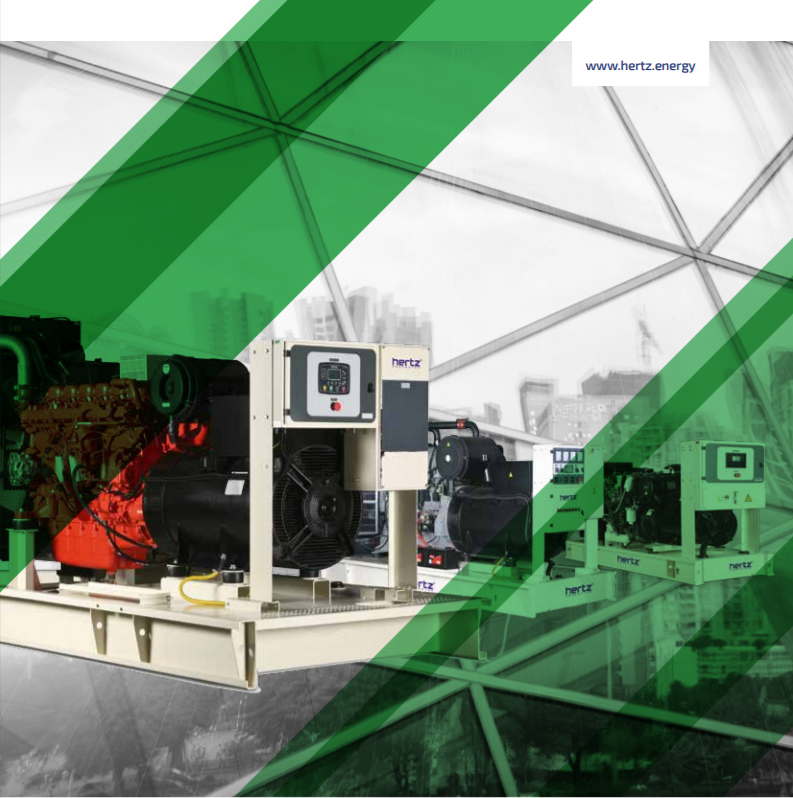 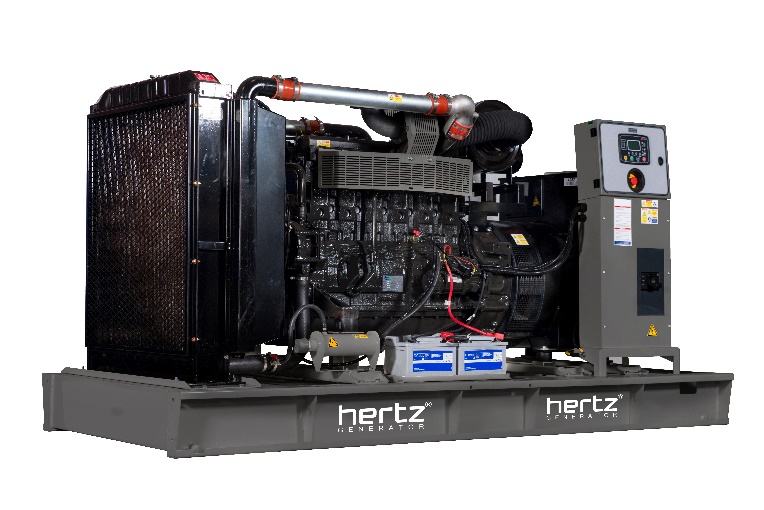 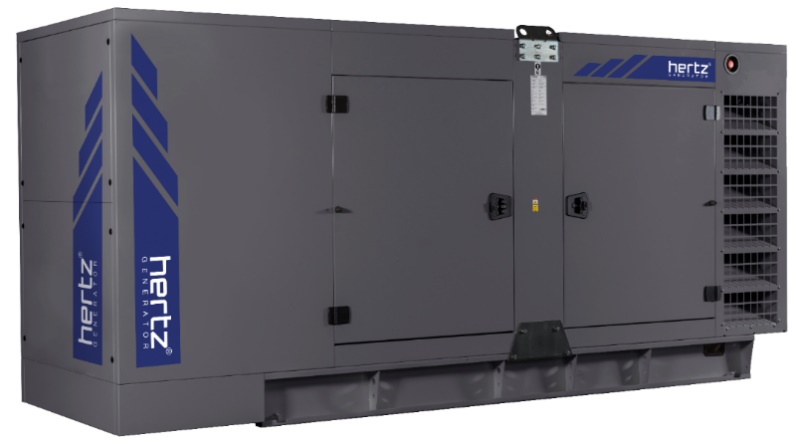 Технические характеристики дизельного электроагрегата№МодельМодельHG 350 DC1Марка двигателяМарка двигателяDOOSAN2Страна производительСтрана производительКорея3Марка альтернатораМарка альтернатораCROMPTON4Страна производительСтрана производительИндия5Максимальная мощность, кВАМаксимальная мощность, кВА3506Максимальная мощность, кВтМаксимальная мощность, кВт2807Номинальная мощность, кВАНоминальная мощность, кВА3208Номинальная мощность, кВтНоминальная мощность, кВт2569Модель двигателяМодель двигателяDP126LA10Кол-во цилиндров / КонфигурацияКол-во цилиндров / Конфигурация6 – в ряд11Объем двигателя, лОбъем двигателя, л11,05112Диаметр цилиндра / Ход поршня, ммДиаметр цилиндра / Ход поршня, мм123 / 15513Степень сжатияСтепень сжатия17,2:114НаддувНаддувТурбонаддув-интеркулер15Регулятор частоты оборотов двигателяРегулятор частоты оборотов двигателяЭлектрический16Тип охлажденияТип охлажденияЖидкостное17Объем охлаждающей жидкости, лОбъем охлаждающей жидкости, л5118Объем системы смазывания, лОбъем системы смазывания, л4419Электрическая системаЭлектрическая система2420Скорость / ЧастотаСкорость / Частота1500 rpm / 50Hz21Максимальная мощность двигателя, kWmМаксимальная мощность двигателя, kWm30522Расход топлива, л/час110%74,322Расход топлива, л/час100%68,122Расход топлива, л/час75%51,122Расход топлива, л/час50%34,323Температура выхлопных газов, СТемпература выхлопных газов, С59524Поток выхлопных газов, м3/минПоток выхлопных газов, м3/мин50,725Поток воздуха для горения, м3/минПоток воздуха для горения, м3/мин18,126Поток охлаждающего воздуха, м3/минПоток охлаждающего воздуха, м3/мин31227Модель альтернатораМодель альтернатораG1R315SB28Количество фазКоличество фаз329Коэффициент мощностиКоэффициент мощности0,830Количество опорКоличество опородна31Количество полюсовКоличество полюсов432Количество наконечниковКоличество наконечников633Стабильность напряженияСтабильность напряжения±1%34Класс изоляцииКласс изоляцииH35Степень защитыСтепень защитыIP 2336Система возбужденияСистема возбужденияАВР, бесщеточный37Тип соединенияТип соединениязвезда38Суммарные гармонические искаженияСуммарные гармонические искажения< %2,539Частота, HzЧастота, Hz5040Выходное напряжение, VACВыходное напряжение, VAC230 / 40041Заявленная мощность, кВАЗаявленная мощность, кВА35242Эффективность, %Эффективность, %93,443Габариты в открытом исполнении, ШхДхВ ммГабариты в открытом исполнении, ШхДхВ мм1650 x 3060 x 197044Габариты в кожухе, ШхДхВ ммГабариты в кожухе, ШхДхВ мм1650 x 4700 x 225045Вес в открытом исполнении, кгВес в открытом исполнении, кг283846Вес в кожухе, кгВес в кожухе, кг375847Бак, лБак, л780